PATVIRTINTALietuvos zoologijos sodo direktoriaus2023 m. lapkričio    d. įsakymu Nr. V-VIEŠŲJŲ IR PRIVAČIŲ INTERESŲ DERINIMO LIETUVOS ZOOLOGIJOS SODETVARKOS APRAŠASI SKYRIUSBENDROSIOS NUOSTATOS1. Viešųjų ir privačių interesų derinimo Lietuvos zoologijos sode (toliau – LZS) tvarkos aprašas (toliau − Aprašas) reglamentuoja asmenų, atsakingų už interesų konfliktų prevencijos įgyvendinimą LZS, funkcijas, teises ir pareigas, LZS darbuotojų, dirbančių pagal darbo sutartis ir turinčių deklaruojančio asmens statusą (toliau – LZS darbuotojai), veiksmus užtikrinant efektyvią viešųjų ir privačių interesų konfliktų prevenciją LZS. 2. Aprašas taikomas LZS darbuotojams.3. Aprašas parengtas vadovaujantis Lietuvos Respublikos viešųjų ir privačių interesų derinimo įstatymu (toliau – Įstatymas), Vyriausiosios tarnybinės etikos komisijos 2020 m. gruodžio 30 d. sprendimu Nr. KS-176 „Dėl Privačių interesų deklaracijos formos bei jos pildymo, tikslinimo ir pateikimo taisyklių patvirtinimo“, Rekomendacijomis dėl Lietuvos Respublikos viešųjų ir privačių interesų derinimo įstatymo nuostatų laikymosi kontrolės ir priežiūros, patvirtintomis Vyriausiosios tarnybinės etikos komisijos 2021 m. lapkričio 24 d. sprendimu Nr. KS-332 „Dėl Rekomendacijų dėl Lietuvos Respublikos viešųjų ir privačių interesų derinimo įstatymo laikymosi kontrolės ir priežiūros patvirtinimo“. 4. Apraše vartojamos sąvokos suprantamos kaip jos apibrėžiamos Įstatyme.II SKYRIUSVIEŠŲJŲ IR PRIVAČIŲ INTERESŲ KONFLIKTŲ PREVENCIJA IR STEBĖSENA 5. LZS viešųjų ir privačių interesų konfliktų prevenciją, stebėseną ir kontrolę vykdo LZS darbuotojas, kuriam LZS direktoriaus įsakymu pavesta vykdyti Įstatymo nuostatų laikymosi priežiūrą ir kontrolę, interesų konflikto prevenciją LZS, konsultavimą viešųjų ir privačių interesų derinimo klausimais, vertinti LZS darbuotojų privačių interesų deklaracijų (toliau – deklaracija) duomenis (toliau – atitikties pareigūnas).  6. Už LZS darbuotojų interesų konfliktų prevenciją taip pat atsakingi jų tiesioginiai vadovai. Tiesioginiais vadovais laikomi:6.1. Direktorius – Mokslinės veiklos, Finansų, Rinkodaros ir edukacijos skyrių vadovų, vyriausiojo kuratoriaus, direktoriaus pavaduotojo ir administratoriaus-referento;6.2. Direktoriaus pavaduotojas – Ūkio bei Strateginio planavimo ir administravimo skyrių vadovų;6.3 Vyriausiasis kuratorius – Gyvūnų pašarų, Veterinarijos, Egzotariumo, Apatinės LZS teritorijos ir Viršutinės LZS teritorijos skyrių vadovų;6.4. Skyrių vadovai – jiems tiesiogiai pavaldžių darbuotojų.7. Atitikties pareigūnas, įgyvendindamas pavestas funkcijas, turi šias pareigas:7.1. vykdyti nuolatinę prevenciją, deklaracijų teikimo ir jų turinio stebėseną deklaruoti privačius interesus privalančių asmenų;7.2. vykdant privačių interesų deklaravimo kontrolę, kartą per metus atlikti planinį visų LZS darbuotojų deklaracijų tikrinimą, kurio metu patikrinti ne mažiau kaip 50 proc. LZS darbuotojų deklaracijų (atliekama pateiktų duomenų lyginamoji patikra) nustatant, ar deklaracijose nurodyti privatūs interesai nedaro ir negali daryti įtakos vykdant darbo funkcijas pagal pavestas veiklos sritis ir kontekstą;7.3. iš deklaracijų turinio ar kitos informacijos nustačius, kad LZS darbuotojui gali kilti interesų konfliktas, ne vėliau kaip per 5 darbo dienas jam pateikti rašytines rekomendacijas, nuo kokių sprendimų rengimo, svarstymo ar priėmimo jis privalo nusišalinti. Apie pateiktas rašytines rekomendacijas informuoti jo tiesioginį vadovą;7.4. rengti, prireikus atnaujinti ir  teikti direktoriui tvirtinti LZS pareigybių, kurias einantys asmenys privalo deklaruoti privačius interesus, sąrašą (toliau – sąrašas). Užtikrinti, kad sąrašas, esant poreikiui, būtų suderintas su Vyriausiąja tarnybinės etikos komisija (toliau – VTEK);7.5. priėmus į pareigas asmenis, kuriems taikoma pareiga deklaruoti privačius interesus, informuoti apie prievolę nustatyta tvarka ir terminais deklaruoti privačius interesus, pateikiant nuorodą, kur susipažinti su Aprašu; 7.6. ne rečiau kaip vieną kartą per metus priminti LZS darbuotojams, apie pareigą patikslinti, atnaujinti deklaraciją, taikomus Įstatymo ribojimus (pvz., dėl atstovavimo, dovanų ir (ar) paslaugų priėmimo ir kt.) ir kitas Įstatyme numatytas prievoles;7.8. prireikus konsultuoti LZS darbuotojus deklaracijos pildymo (tikslinimo) klausimais, esant poreikiui, rengti priminimus viešųjų ir privačių interesų derinimo klausimais; 7.9. ne vėliau kaip per 5 darbo dienas nuo tiesioginio vadovo sprendimo nepriimti LZS darbuotojo pareikšto nusišalinimo, pateikti duomenis VTEK elektroninėmis priemonėmis per Privačių interesų registrą (toliau – PINREG), vadovaujantis VTEK  2020 m. gruodžio 30 d. sprendimu Nr. KS-177 „Dėl Duomenų apie deklaruojančiųjų asmenų nepriimtus nusišalinimus ir institucijos ar įstaigos vadovo nusišalinimus ar nušalinimus pateikimo Vyriausiajai tarnybinės etikos komisijai tvarkos aprašo patvirtinimo“; 7.10. užtikrinti asmens duomenų, gaunamų vykdant viešųjų ir privačių interesų konfliktų LZS prevenciją, stebėseną ir kontrolę, apsaugą, vadovaujantis 2016 m. balandžio 27 d. Europos Parlamento ir  Tarybos reglamentu (ES) 2016/679 dėl fizinių asmenų apsaugos tvarkant asmens duomenis ir dėl laisvo tokių duomenų judėjimo ir kuriuo panaikinama Direktyva 95/46/EB (Bendrasis duomenų apsaugos reglamentas).8. Kad interesų konflikto prevencija LZS būtų įgyvendinta, atitikties pareigūnas turi šias teises:8.1. esant pagrindui (gavus skundą ar turint kitos informacijos apie galimą interesų konfliktą) arba kilus neaiškumų dėl deklaracijoje pateiktų duomenų, prašyti pateikti ir gauti LZS darbuotojų, paaiškinimus, kitą informaciją, net jei informacija sudaro LZS darbuotojų ir kitų asmenų asmens duomenis ir privačią, taip pat neskelbtiną informaciją. Atitikties pareigūnas privalo užtikrinti asmens duomenų, privačios ir neskelbtinos informacijos konfidencialumą;8.2. dalyvauti LZS darbuotojų nušalinimo procese;8.3. įgyvendinti kitas priemones siekiant efektyvios interesų konflikto prevencijos LZS.III SKYRIUSPAREIGOS INTERESŲ KONFLIKTO PREVENCIJOS SRITYJE9. LZS darbuotojai atlikdami darbines pareigas arba pradėję jas atlikti apie galimą arba realų interesų konfliktą nedelsiant, bet ne vėliau kaip kitą darbo dieną, nuo aplinkybių dėl galimo arba realaus interesų konflikto paaiškėjimo, privalo informuoti tiesioginį vadovą ir atitikties pareigūną, užpildyti pranešimą apie nusišalinimą (Aprašo 1 priedas), kuris registruojamas LZS Dokumentų valdymo bendrojoje informacinėje sistemoje (toliau – DBSIS) ir  nebegali dalyvauti atliekant tarnybines ar kitas pareigas. 10. Tiesioginis vadovas privalo:10.1. susipažinti su pavaldžių darbuotojų aktualiose deklaracijose pateiktais ir atnaujintais viešais duomenimis;10.2. spręsti pavaldžių darbuotojų nusišalinimo ar nušalinimo klausimus.11.  LZS personalo specialistas privalo per 3 darbo dienas atitikties pareigūnui elektroniniu paštu pateikti informaciją apie LZS priimtus naujus darbuotojus, sugrįžusius ir (ar) išėjusius vaiko priežiūros atostogų, atleidžiamus darbuotojus, kurie pradeda eiti pareigas, numatytas sąraše.12. LZS viešųjų pirkimų specialistas privalo:12.1. užtikrinti, kad visi viešuosiuose pirkimuose dalyvauti paskirti LZS darbuotojai deklaracijas užpildytų ir pateiktų Įstatyme nustatyta tvarka ir terminais, t. y. iki dalyvavimo pirkimų procedūrose pradžios. Šios pareigos neįvykdžiusiems asmenims nebūtų leidžiama dalyvauti pirkimo procedūrose;12.2. vykdyti nuolatinę prevencinę viešuosiuose pirkimuose dalyvauti paskirtų LZS darbuotojų deklaracijų turinio stebėseną, prieš pradedant pirkimo procedūras peržiūrėti perkančiųjų subjektų pirkimo komisijos narių, asmenų,  perkančiųjų subjektų vadovų paskirtų atlikti supaprastintus pirkimus, ir perkančiųjų subjektų atliekamų pirkimų procedūrose dalyvaujančių ekspertų, pirkimo iniciatorių deklaracijas; 12.3. nustačius, kad minėtų asmenų veikloje gali kilti interesų konfliktas ar jų privatūs interesai gali daryti poveikį LZS vykdomų pirkimų rezultatams, apie tai nedelsiant, bet ne vėliau kaip kitą darbo dieną, elektroniniu paštu informuoti atitikties pareigūną;12.4. užtikrinti, kad kilus vadovų, pirkimo komisijos narių, asmenų, paskirtų atlikti supaprastintus pirkimus, ir pirkimų procedūrose dalyvaujančių ekspertų, pirkimų iniciatorių galimam interesų konfliktui, minėtųjų asmenų nusišalinimo ar nušalinimo nuo sprendimų priėmimo procedūros būtų vykdomos vadovaujantis Perkančiosios organizacijos ar perkančiojo subjekto vadovų, pirkimo komisijos narių, asmenų, perkančiosios organizacijos ar perkančiojo subjekto vadovo paskirtų atlikti supaprastintus pirkimus, pirkimų procedūrose dalyvaujančių ekspertų ir pirkimų iniciatorių nusišalinimo tvarkos aprašu, patvirtintu VTEK 2019 m. gruodžio 19 d. sprendimu Nr. KS-339 „Dėl Perkančiosios organizacijos ar perkančiojo subjekto vadovų, pirkimo komisijos narių, asmenų, perkančiosios organizacijos ar perkančiojo subjekto vadovo paskirtų atlikti supaprastintus pirkimus, pirkimų procedūrose dalyvaujančių ekspertų ir pirkimų iniciatorių nusišalinimo tvarkos aprašo patvirtinimo“.IV SKYRIUSPRIVAČIŲ INTERESŲ DEKLARAVIMAS13.	Darbuotojai, pradėję dirbti LZS Įstatyme nustatytais pagrindais ir tvarka deklaruoja privačius interesus ir ne vėliau kaip per 3 darbo dienas nuo deklaracijos pateikimo elektroniniu paštu apie tai informuoja atitikties pareigūną ir tiesioginį vadovą.14.	 Jeigu deklaracijoje nurodyti duomenys pasikeitė, Įstatyme nustatytais pagrindais ir tvarka patikslinę deklaraciją, ne vėliau kaip per 3 darbo dienas elektroniniu paštu apie tai informuoja atitikties pareigūną ir tiesioginį vadovą.V SKYRIUSDARBUOTOJŲ NUŠALINIMAS AR NUSIŠALINIMAS15.	LZS darbuotojai vadovaudamiesi Įstatymu, privalo nusišalinti nuo interesų konfliktą keliančių ar galinčių sukelti veiksmų atlikimo ir (ar) sprendimų priėmimo. 16.	LZS darbuotojai nusišalina šia tvarka:16.1. nedelsdami pateikia arba patikslina deklaraciją, kurioje nurodo galimą interesų konfliktą;16.2. informuoja asmenis, kurie dalyvauja rengiant, svarstant ar priimant sprendimą, apie esamą interesų konfliktą ir nurodo jį keliančias aplinkybes;16.3. LZS darbuotojai, nedelsdami, bet ne vėliau kaip kitą darbo dieną nuo aplinkybių dėl interesų konflikto paaiškėjimo, informuoja tiesioginį vadovą ir atitikties pareigūną, pateikia jiems užpildytą pranešimą apie nusišalinimą (Aprašo 1 priedas);16.4 nebedalyvauja rengiant, svarstant ar priimant sprendimą, dėl kurio gali kilti interesų konfliktas.17.	Tiesioginis vadovas, gavęs Aprašo 16.3 papunktyje nurodytą informaciją, priima vieną iš šių sprendimų:17.1. jei yra pagrindas nušalinti, – nedelsdamas, bet ne vėliau kaip per 2 darbo dienas nuo pavaldaus darbuotojo užregistruoto pranešimo apie nusišalinimą gavimo dienos, jį nušalina ir užpildo nusišalinimo priėmimo formą (Aprašo 2 priedas), kurią registruoja DBSIS; nusišalinimą pateikusio darbuotojo funkcijas įpareigoja vykdyti kitą darbuotoją. Su šiuo sprendimu ne vėliau kaip kitą darbo dieną supažindinamas atitikties pareigūnas; 17.2. jei nėra pagrindo nušalinti, – vadovaudamasis VTEK 2019 m. spalio 30 d. sprendimu Nr. KS-270 „Dėl Privačius interesus deklaruojančio asmens pareikšto nusišalinimo nepriėmimo kriterijų patvirtinimo“, motyvuotu rašytiniu sprendimu nedelsdamas, bet ne vėliau kaip per 2 darbo dienas nuo pavaldaus darbuotojo užregistruoto pranešimo apie nusišalinimą gavimo dienos, nepriima nusišalinimo; užpildo nusišalinimo nepriėmimo formą (Aprašo 3 priedas), kuri registruojama DBSIS, ir įpareigoja pavaldų darbuotoją toliau atlikti darbines ir kitas pareigas. Apie tiesioginio vadovo sprendimą nepriimti pareikšto nusišalinimo turi būti informuotas atitikties pareigūnas; 17.3. LZS darbuotojo tiesioginis vadovas, turėdamas pakankamai priežasčių manyti, kad pavaldaus asmens dalyvavimas konkrečioje situacijoje ir (ar) procedūroje atliekant darbines pareigas, kitas pareigas ar pareigybės aprašyme nustatytas funkcijas, yra susijęs su jo privačiais interesais ir gali kelti interesų konfliktą, savo iniciatyva ne vėliau kaip kitą darbo dieną nuo aplinkybių dėl interesų konflikto paaiškėjimo (pvz., susipažinus su pavaldaus asmens deklaracija, gavus pagrįstos informacijos ir kt.), motyvuotu rašytiniu sprendimu nušalina pavaldų asmenį nuo darbinių ar kitų pareigų atlikimo užpildydamas nušalinimo formą (Aprašo 4 priedas), kuri registruojama DBSIS, ir nušalinto asmens funkcijas įpareigoja vykdyti kitą asmenį. Su šiuo sprendimu ne vėliau kaip kitą darbo dieną nuo sprendimo priėmimo dienos supažindinamas atitikties pareigūnas.VI SKYRIUSBAIGIAMOSIOS NUOSTATOS18. Už deklaracijos nepateikimą, pavėluotą pateikimą, neteisingą deklaruotinų duomenų nurodymą arba deklaruotinų duomenų nenurodymą, nenusišalinimą, Aprašo nuostatų nesilaikymą įstatymų ir kitų teisės aktų nustatyta tvarka atsako LZS darbuotojai.19. Visi LZS darbuotojai su Aprašu supažindinami DBSIS priemonėmis, ir privalo jo laikytis. ________________Viešųjų ir privačių interesų derinimo Lietuvos zoologijos sode tvarkos aprašo 1 priedas(Pranešimo apie nusišalinimą forma)__________________________________________________________________________(nusišalinančiojo vardas, pavardė, įstaigos ir skyriaus pavadinimas, pareigos)_____________________________________(nusišalinimą priimančio asmens vardas pavardė,įstaigos, skyriaus pavadinimas, pareigos)PRANEŠIMAS APIE NUSIŠALINIMĄ20___-      -      Nr._______	(data)Aš, ____________________________________________________________________,(pareigos, vardas, pavardė)nusišalinu nuo dalyvavimo komisijoje / sprendimo / pavedimo / pasiūlymo / skundo ar prašymo nagrinėjimo / kita________________________________________________________________________________________________________________________________________________________________ (komisijos, sprendimo priėmimo procedūros, pavedimo, pasiūlymo, skundo pavadinimas)rengimo, svarstymo, nagrinėjimo ar priėmimo procedūros, nes mano dalyvavimas rengiant, svarstant, nagrinėjant ar priimant šį sprendimą / pasiūlymą / vykdant pavedimą ar dalyvavimas posėdyje gali sukelti interesų konfliktą.Nusišalinimo priežastys: _________________________________________________________________________________________________________________________________________________________________________________________________________________________________________________________________________________________________________________________________________________________________________(parašas, vardas, pavardė)Viešųjų ir privačių interesų derinimo Lietuvos zoologijos sode tvarkos aprašo 2 priedas(Nusišalinimo priėmimo forma)__________________________________________________________________________(nušalinančiojo vardas, pavardė, įstaigos, skyriaus pavadinimas, pareigos)DĖL ______________________________________________NUSIŠALINIMO PRIĖMIMO	(nusišalinančiojo pareigos, vardas pavardė)20__-      -      Nr._______	(data)Vadovaudamasis Lietuvos Respublikos viešųjų ir privačių interesų derinimo įstatymo 11 straipsnio 6 dalimi ir atsižvelgdamas į ____________________________________________                                                    (nurodomas nusišalinančiojo pareigos, vardas pavardė)20__ m. ____________________ d. pranešimą apie nusišalinimą Nr. _____ :P r i i m u ________________________________________________	(nurodomas nusišalinančiojo pareigos, vardas pavardė)nusišalinimą nuo sprendimų, susijusių su __________________________________________, 	(nurodyti fizinį ar juridinį asmenį)rengimo, svarstymo, nagrinėjimo ar priėmimo.S k i r i u _______________________________________________ vykdyti 	(nurodomas pareigos, vardas pavardė)________________________________________________________________ funkcijas rengiant,	 (nurodomas nusišalinančiojo pareigos, vardas pavardė)svarstant, nagrinėjant ar priimant sprendimus, tiesiogiai susijusius su ________________________________________________________________________________	(nurodyti fizinį ar juridinį asmenį)_______________________________________________(nušalinančiojo parašas, vardas, pavardė)Viešųjų ir privačių interesų derinimo Lietuvos zoologijos sode tvarkos aprašo 3 priedas(Nusišalinimo nepriėmimo forma)__________________________________________________________________________(nušalinančiojo vardas, pavardė, įstaigos, skyriaus pavadinimas, pareigos)DĖL ______________________________________________NUSIŠALINIMO NEPRIĖMIMO	(nusišalinančiojo pareigos, vardas pavardė)20___-      -      Nr._______	(data)Vadovaudamasis Lietuvos Respublikos viešųjų ir privačių interesų derinimo įstatymo 11 straipsnio 3 dalimi, Privačius interesus deklaruojančio asmens pareikšto nusišalinimo nepriėmimo kriterijų, patvirtintų Vyriausiosios tarnybinės etikos komisijos 2019 m. spalio 30 d. sprendimu Nr. KS-270 „Dėl Privačius interesus deklaruojančio asmens pareikšto nusišalinimo nepriėmimo kriterijų patvirtinimo“, ______ punktu, įvertinęs ___________________________________________________________________________________ 20__ m. _______________ d. pranešimą apie(nusišalinančiojo pareigos, vardas pavardė)nusišalinimą Nr. _____, atsižvelgdamas į tai, kad ________________________________________(išsamiai nurodyti priežastis lėmusias sprendimą nepriimti nusišalinimo)________________________________________________________________________________n e p r i i m u _________________________________________________ pareikšto nusišalinimo	(nusišalinančiojo pareigos, vardas pavardė)nuo dalyvavimo rengiant, svarstant, nagrinėjant ar priimant sprendimus, susijusius su ____________________________________________.	(nurodyti fizinį ar juridinį asmenį)_____________________________________________________(nusišalinimą nepriimančiojo parašas, vardas, pavardė)Viešųjų ir privačių interesų derinimo Lietuvos zoologijos sode tvarkos aprašo 4 priedas(Nušalinimo forma)__________________________________________________________________________(nušalinamojo vardas, pavardė, įstaigos, skyriaus pavadinimas, pareigos)NUŠALINIMAS20___-      -      Nr._______	(data)Vadovaudamasis Lietuvos Respublikos viešųjų ir privačių interesų derinimo įstatymo 11 straipsnio 6 dalimi, aš,_________________________________________________________________________,(pareigos, vardas, pavardė)n u š a l i n u _______________________________________________________________________________(pareigos, vardas, pavardė)nuo dalyvavimo komisijoje / sprendimo / pavedimo / pasiūlymo / skundo ar prašymo nagrinėjimo / kita________________________________________________________________________________________________________________________________________________________________(komisijos, sprendimo priėmimo procedūros, pavedimo, pasiūlymo pavadinimas)rengimo, svarstymo, nagrinėjimo ar priėmimo procedūros, nes šio asmens dalyvavimas rengiant, svarstant, nagrinėjant ar priimant šį sprendimą / pasiūlymą / vykdant pavedimą ar dalyvavimas posėdyje gali sukelti interesų konfliktą.Nušalinimo priežastys: _______________________________________________________________________________________________________________________________________________________________________________________________________         (pareigos, parašas, vardas, pavardė)Viešųjų ir privačių interesų derinimo Lietuvos zoologijos sode tvarkos aprašo 5 priedasPRIVAČIŲ INTERESŲ DEKLARAVIMO IR NUSIŠALINIMO SCHEMA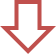 